Victory Lakes Pastoral Care Grief, Loss and life Transitions Ministry Presents: Our Constantly Changing Lives: The Healthy Role of GriefWith Educator:  Amy Florian, MA, FT 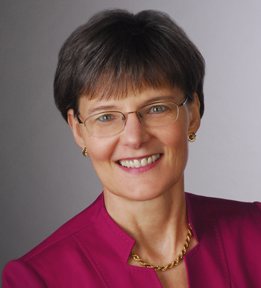 Tuesday, June 6, 2017, 6:00-8:00pm Independent Living Great Room1075 E. Victory Drive Lindenhurst, IL 60046RSVP (847)356-4523 or darmenta@franciscancommunities.com All are welcome. Refreshments Served. Amy holds a Master’s Degree and is a Fellow in Thanatology (the highest level of certification in the field of grief studies). She taught a graduate class at Loyola University of Chicago for nine years, has worked with over 2,000 grieving people, and consults with firms, corporations, and individuals around the globe.We are grateful for the sponsorship of this program by: 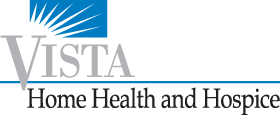 